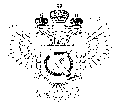 «Федеральная кадастровая палата Федеральной службы государственной регистрации, кадастра и картографии» по Ханты-Мансийскому автономному округу – Югре(Филиал ФГБУ «ФКП Росреестра»по Ханты-Мансийскому автономному округу – Югре)г. Ханты-Мансийск,	   									       Ведущий инженер ул. Мира, 27					                          		     отдела контроля и анализа деятельности    									                                                     Кургак Н.В.						                                                                                    8(3467) 960-444 доб.2010 
                                                                                                                                                                                            e-mail: Press@86.kadastr.ru
Пресс-релиз01.06.2018Восстанавливаем утраченные документы на недвижимостьДействующим законодательством предусмотрены механизмы и способы восстановления документов, а  также гарантии лицам, попавшим в подобные ситуации. Договоры, заключенные в простой письменной форме, копии правоустанавливающих документов, которые выражают содержание односторонних сделок, можно получить в Кадастровой палате - Югры по запросу правообладателя объекта недвижимости (его представителя).Заявителю необходимо обратиться в МФЦ с документом, удостоверяющим личность, подать запрос о выдаче копии. Необходимо учитывать, что если копии договоров и иных документов, которые выражают содержание односторонних сделок, совершенных в простой письменной форме, представлялись на государственную регистрацию прав в форме электронных документов, то они могут быть выданы только в форме электронного документа через сайт www.rosreestr.ru путем отправки соответствующей ссылки на электронную почту.В Кадастровой палате – Югры также можно получить сведения о содержании правоустанавливающих документов, по которым проведена государственная регистрация права. Для этого необходимо обратиться в МФЦ с документом, удостоверяющим личность, подать запрос о  выдаче выписки из ЕГРН и внести плату.В случае утраты правообладателем распоряжения (постановления) органа государственной власти или местного самоуправления, устанавливающего имущественные права на недвижимость, следует обратиться в соответствующий орган государственной власти (орган местного самоуправления) либо в архив, где можно получить копии необходимых документов либо выписку из соответствующего постановления (распоряжения).Согласно действующему закону, орган регистрации прав самостоятельно запрашивает у органов государственной власти и местного самоуправления, изданные ими и находящиеся в их распоряжении документы. Если заявитель при обращении за государственной регистрацией прав не представил их по собственной инициативе, получение дубликата такого распорядительного документа для представления его в орган регистрации прав не требуется._____________________________________________________________________________При использовании материала просим сообщить о дате и месте публикации на адрес электронной почты Press@86.kadastr.ru или по телефону 8(3467) 960-444 доб.2010. Благодарим за сотрудничество.